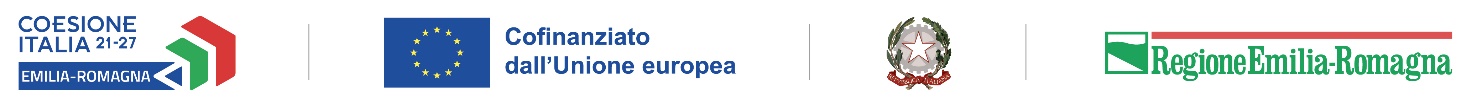 (Da produrre su carta intestata del consulente)RELAZIONE DELLA CONSULENZA – Voce D)IN ATTUAZIONE DELL’INTERVENTO PR FESR 2021-2027 - Priorità 1 - Azione 1.3.4BANDO SOSTEGNO DEGLI INVESTIMENTI DELLE IMPRESE DEL TURISMO (D.G.R. n. 656/2023 e ss.mm.ii.)Consulente: __________________________________________________________________N.ro e Data contratto/lettera d’incarico: ___________________________________________Durata: dal _______________al_______________Periodo rendicontato: dal _______________al _______________Relazione sulle attività di consulenza svolte:Inserire la finalità della consulenza: (Sono ammissibili, nella voce di spesa d), i costi sostenuti per l’acquisizione di servizi di consulenza specializzata relativa agli interventi di digitalizzazione e di sostenibilità ambientale eventualmente previsti nel progetto e/o finalizzata all’acquisizione di certificazioni. - par. 3.2 “Spese ammissibili”, lettera d) del bando). Inserire la descrizione delle attività svolte con indicazione delle modalità, contenuto, finalità della consulenza e obiettivi raggiunti facendo espresso riferimento a quanto preventivato in sede di domanda di contributo. La relazione deve essere esaustiva per consentire la valutazione della ammissibilità delle spese sostenute in relazione alla consulenza, pena l’inammissibilità delle stesse. Per tale motivo deve avere carattere descrittivo e deve consentire di collegare le attività previste dal contratto e preventivate in progetto con quanto effettivamente realizzato. Per quanto possibile, si chiede di fare espresso riferimento alle fatture rendicontate di cui dovranno essere indicati numero, data e importo).Data: _________________Firma Consulente____________________________________________________________________________Firma Legale Rappresentante dell’Impresa Beneficiaria ________________________________________________